Notification of Right to Request Teacher QualificationsFall 2022Dear Parent or Guardian:The educators in Henry County schools are committed to providing a quality instructional program for your child.  This letter is just one of the ways of keeping you informed of the educational commitment of our schools and our district.Our district receives federal funds for Title I, Part A programs as a part of the Every Student Succeeds Act (ESSA).  Under ESSA, you have the right to request information regarding the professional qualifications of your child’s teacher(s).  If you request this information, the district will provide you with the following:1.  Whether the teacher has met the state requirements for licensure and certification for       the grade levels and subject matters in which the teacher provides instruction;2.  Whether the teacher is teaching under emergency or other provisional status through      which state qualification or licensing criteria have been waived:3.  The college major and any other graduate certification or degree held by the teacher, and      the field of discipline of the certification or degree; and4.  Whether your child is provided services by paraeducators, and if so, their qualifications.If you would like to request this information, please contact Stephanie Melton, Title I Coordinator, by phone at 845-8600 or by email at Stephanie.Melton@henry.kyschools.us.  Please include your child’s name, the name of the school your child attends, the names of your child’s teacher(s) and an address or email address where the information may be sent.  Thank you for your interest and involvement in your child’s education.Sincerely,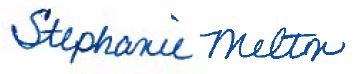 Stephanie MeltonTitle I Coordinator